MINISTÉRIO DA EDUCAÇÃO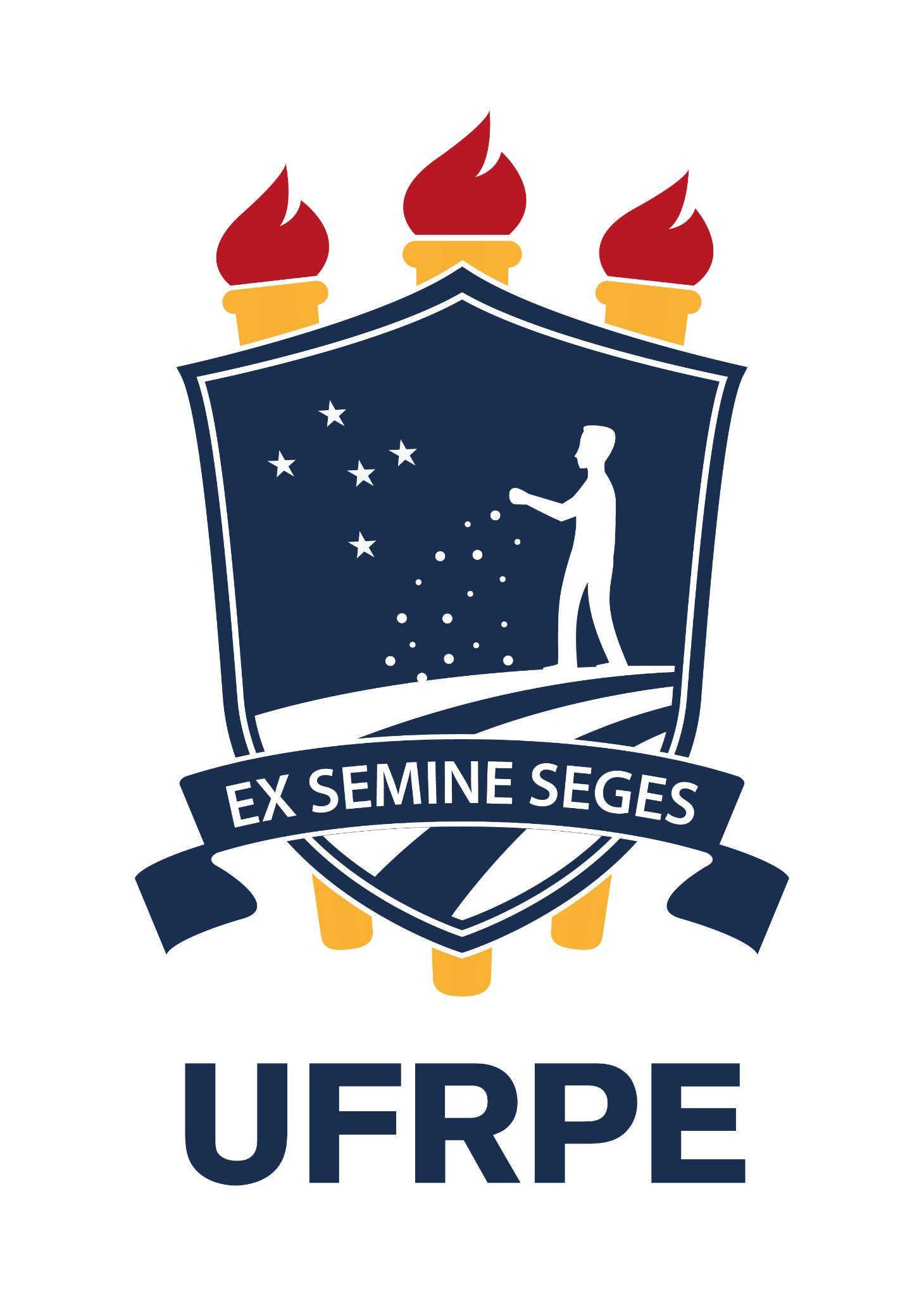 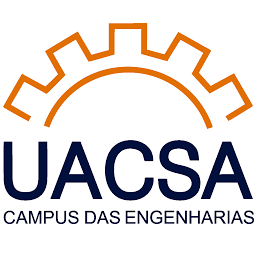 UNIVERSIDADE FEDERAL RURAL DE PERNAMBUCOUNIDADE ACADÊMICA DO CABO DE SANTO AGOSTINHORua Cento e Sessenta e Três, 300 - Garapu - Cabo de Santo Agostinho - PE0REQUERIMENTO: Dispensa de disciplina de Língua EstrangeiraSolicitar o registro das dispensas das disciplinas de Língua Estrangeira no histórico escolar; Para as disciplinas dispensadas por meio do Exame de Suficiência em Língua Estrangeira  - ESLE;Enviar para processo.uacsa@ufrpe.br os seguintes documentos em formato PDF:Este requerimento preenchido e assinado (pode ser assinado digitalmente);Cópia frente e verso de um documento oficial com foto.DADOS DO DISCENTEDADOS DO DISCENTE NOME CPF CURSO PERÍODO E-MAIL TELEFONEDISPENSA DA DISCIPLINADISPENSA DA DISCIPLINADISPENSA DA DISCIPLINADISPENSA DA DISCIPLINADISPENSA DA DISCIPLINA ANO-PERÍODO DE APLICAÇÃO DO EXAME ANO-PERÍODO DE APLICAÇÃO DO EXAME ANO-PERÍODO DE APLICAÇÃO DO EXAME ANO-PERÍODO DE APLICAÇÃO DO EXAME ANO-PERÍODO DE APLICAÇÃO DO EXAME SELECIONE A(S) DISCIPLINA(S) APTA(S) A SER(EM) DISPENSADA(S) CONFORME RESULTADO DO ESLE SELECIONE A(S) DISCIPLINA(S) APTA(S) A SER(EM) DISPENSADA(S) CONFORME RESULTADO DO ESLE SELECIONE A(S) DISCIPLINA(S) APTA(S) A SER(EM) DISPENSADA(S) CONFORME RESULTADO DO ESLE SELECIONE A(S) DISCIPLINA(S) APTA(S) A SER(EM) DISPENSADA(S) CONFORME RESULTADO DO ESLE SELECIONE A(S) DISCIPLINA(S) APTA(S) A SER(EM) DISPENSADA(S) CONFORME RESULTADO DO ESLE Língua Estrangeira 1 (UAC00014) Língua Estrangeira 4 (UAC00017) Língua Estrangeira 2 (UAC00015) Língua Estrangeira 5 (UAC00018) Língua Estrangeira 3 (UAC00016) Língua Estrangeira 6 (UAC00019)OBSERVAÇÕES PARA USO DO DISCENTE: PREENCHA ESTE CAMPO CASO PRECISE INCLUIR ALGUMA INFORMAÇÃO ADICIONAL,dedeCIDADEDIAMÊSANOASSINATURA DO DISCENTE